Ashburton Christian School 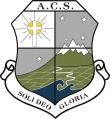 PROFESSIONAL REFEREE’S REPORT English and Social Sciences Lead Teacher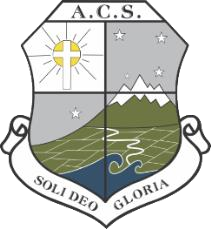 JOB DESCRIPTION Position: English and Social Sciences Lead TeacherReports to: Assistant Principal – Secondary Liaises with: Senior Leadership team Primary Tasks of the Role: To teach in English and one area of Social Sciences To direct the teaching and learning of English and Social Sciences To be a home room teacher Person Specifications: The CTR will: Have a personal relationship with the Lord Jesus Christ and be one who is led by the Spirit of God, this is the life-source of all Christian teaching. Have the ability and willingness to creatively engage with the motto, vision, and educational philosophy of the school. Use the Bible as a source of knowledge, understanding and wisdom that guides thinking in your key roles. View their ministry in the school as a call from God in service, rather than simply a position of employment.  Be an example of Christian living, demonstrating a personal relationship with the Lord Jesus Christ by the way they relate to children, parents, staff and school administrators. Be active in prayer both for their class, the school and on a personal basis.  Be a pastoral, diligent and a humble team player. Be relationally gifted with Secondary aged students Be able to uphold and engage with the Special Character of the school Be adaptable to changes in curriculum delivery and systems as we grow the school Understand and abide by ‘Our Code, Our Standards’ (Teachers’ Council). Details of the Role: Relationships with Students and families Establish effective relationships with students that builds a positive, encouraging and safe learning environment, with sensitivity to their backgrounds. Consider each student’s unique gifting in God and encourage and develop these God given qualities to the best of their ability. Have a conviction that every young person can glorify God through their lives. Have a passion for seeing young people develop in confidence, purpose and identity. Establish clear standards of acceptable behaviour and consistently and fairly apply these within the philosophy, policy and procedures of the school. Maintain confidentiality regarding students, parents and staff when communicating with others. Work from the understanding that parents are the first educators of their children. Teaching and Learning Lead the Home Room as per the teachers’ handbook (currently being developed) Work cooperatively with other teachers in designing and implementing students’ personalised learning plans. Direct the teaching and learning in English and Social Sciences across the Secondary School  Provide a stimulating classroom programme for effective learning in your areas of specialty (English plus one Social Science) Use a variety of teaching techniques to meet the learning needs of the students. Provide Supervision or mentoring for those learning via distance in those subjects Manage behaviour restoratively, seeking to discern heart issues. Have an understanding and commitment to evidence-based practice. Relationships with Staff and Wider School Commitments Work collaboratively with the Senior Leadership Team (SLT)  Work cooperatively in teams with all staff, teaching and non-teaching. Maintain their own professional development. Be committed to major school events. Be willing to contribute at all levels of the school. Position Applied For   Position Applied For   English and Social Sciences Lead TeacherEnglish and Social Sciences Lead TeacherEnglish and Social Sciences Lead TeacherEnglish and Social Sciences Lead TeacherEnglish and Social Sciences Lead TeacherApplicant Name  Applicant Name  Name of Referee  Name of Referee  Report must be received by Report must be received by Friday 02 OctoberFriday 02 OctoberFriday 02 OctoberFriday 02 OctoberFriday 02 OctoberPreferred contact number  Preferred contact number  Occupation of Referee    Occupation of Referee    Position held of Referee   Position held of Referee   To the Referee: As a nominated referee you are invited to complete the report on the above applicant.   YOUR REPORT IS CONFIDENTIAL TO THE ASHBURTON CHRISTIAN SCHOOL APPOINTMENTS COMMITTEE Complete EITHER Section A OR Section B Please e-mail to the Tim Kuipers the ACS principal (principal@acs.school.nz) To the Referee: As a nominated referee you are invited to complete the report on the above applicant.   YOUR REPORT IS CONFIDENTIAL TO THE ASHBURTON CHRISTIAN SCHOOL APPOINTMENTS COMMITTEE Complete EITHER Section A OR Section B Please e-mail to the Tim Kuipers the ACS principal (principal@acs.school.nz) To the Referee: As a nominated referee you are invited to complete the report on the above applicant.   YOUR REPORT IS CONFIDENTIAL TO THE ASHBURTON CHRISTIAN SCHOOL APPOINTMENTS COMMITTEE Complete EITHER Section A OR Section B Please e-mail to the Tim Kuipers the ACS principal (principal@acs.school.nz) To the Referee: As a nominated referee you are invited to complete the report on the above applicant.   YOUR REPORT IS CONFIDENTIAL TO THE ASHBURTON CHRISTIAN SCHOOL APPOINTMENTS COMMITTEE Complete EITHER Section A OR Section B Please e-mail to the Tim Kuipers the ACS principal (principal@acs.school.nz) To the Referee: As a nominated referee you are invited to complete the report on the above applicant.   YOUR REPORT IS CONFIDENTIAL TO THE ASHBURTON CHRISTIAN SCHOOL APPOINTMENTS COMMITTEE Complete EITHER Section A OR Section B Please e-mail to the Tim Kuipers the ACS principal (principal@acs.school.nz) To the Referee: As a nominated referee you are invited to complete the report on the above applicant.   YOUR REPORT IS CONFIDENTIAL TO THE ASHBURTON CHRISTIAN SCHOOL APPOINTMENTS COMMITTEE Complete EITHER Section A OR Section B Please e-mail to the Tim Kuipers the ACS principal (principal@acs.school.nz) To the Referee: As a nominated referee you are invited to complete the report on the above applicant.   YOUR REPORT IS CONFIDENTIAL TO THE ASHBURTON CHRISTIAN SCHOOL APPOINTMENTS COMMITTEE Complete EITHER Section A OR Section B Please e-mail to the Tim Kuipers the ACS principal (principal@acs.school.nz) Section A   Section A   Section A   Section A   Section A   Section A   Section A   Please tick this statement and sign below if for some reason you are unable to act as a Referee  Please tick this statement and sign below if for some reason you are unable to act as a Referee  Please tick this statement and sign below if for some reason you are unable to act as a Referee  Please tick this statement and sign below if for some reason you are unable to act as a Referee  Please tick this statement and sign below if for some reason you are unable to act as a Referee  Please tick this statement and sign below if for some reason you are unable to act as a Referee  Please tick this statement and sign below if for some reason you are unable to act as a Referee   I do not wish / am unable to submit a Referee’s Report.  I do not wish / am unable to submit a Referee’s Report.  I do not wish / am unable to submit a Referee’s Report.  I do not wish / am unable to submit a Referee’s Report.  I do not wish / am unable to submit a Referee’s Report.  I do not wish / am unable to submit a Referee’s Report.  Name Signature Date Section B  Section B  Section B  Section B  Section B  Section B  Section B  Section B  How long have you known the applicant and in what context?  What opportunities have you had to observe the applicant’s professional capacity?   How long have you known the applicant and in what context?  What opportunities have you had to observe the applicant’s professional capacity?   How long have you known the applicant and in what context?  What opportunities have you had to observe the applicant’s professional capacity?   How long have you known the applicant and in what context?  What opportunities have you had to observe the applicant’s professional capacity?   How long have you known the applicant and in what context?  What opportunities have you had to observe the applicant’s professional capacity?   How long have you known the applicant and in what context?  What opportunities have you had to observe the applicant’s professional capacity?   How long have you known the applicant and in what context?  What opportunities have you had to observe the applicant’s professional capacity?   How long have you known the applicant and in what context?  What opportunities have you had to observe the applicant’s professional capacity?   Comment on the following qualities of the applicant 1 = Outstanding or Highly Effective                            2 = Above Average or Mostly Effective 3 = Average or Sometimes Effective                          4 = Below Average or Rarely Effective  5 = Unsatisfactory or Ineffective                                 N = Not Observed / Unable to Comment Comment on the following qualities of the applicant 1 = Outstanding or Highly Effective                            2 = Above Average or Mostly Effective 3 = Average or Sometimes Effective                          4 = Below Average or Rarely Effective  5 = Unsatisfactory or Ineffective                                 N = Not Observed / Unable to Comment Comment on the following qualities of the applicant 1 = Outstanding or Highly Effective                            2 = Above Average or Mostly Effective 3 = Average or Sometimes Effective                          4 = Below Average or Rarely Effective  5 = Unsatisfactory or Ineffective                                 N = Not Observed / Unable to Comment Comment on the following qualities of the applicant 1 = Outstanding or Highly Effective                            2 = Above Average or Mostly Effective 3 = Average or Sometimes Effective                          4 = Below Average or Rarely Effective  5 = Unsatisfactory or Ineffective                                 N = Not Observed / Unable to Comment Comment on the following qualities of the applicant 1 = Outstanding or Highly Effective                            2 = Above Average or Mostly Effective 3 = Average or Sometimes Effective                          4 = Below Average or Rarely Effective  5 = Unsatisfactory or Ineffective                                 N = Not Observed / Unable to Comment Comment on the following qualities of the applicant 1 = Outstanding or Highly Effective                            2 = Above Average or Mostly Effective 3 = Average or Sometimes Effective                          4 = Below Average or Rarely Effective  5 = Unsatisfactory or Ineffective                                 N = Not Observed / Unable to Comment Comment on the following qualities of the applicant 1 = Outstanding or Highly Effective                            2 = Above Average or Mostly Effective 3 = Average or Sometimes Effective                          4 = Below Average or Rarely Effective  5 = Unsatisfactory or Ineffective                                 N = Not Observed / Unable to Comment Comment on the following qualities of the applicant 1 = Outstanding or Highly Effective                            2 = Above Average or Mostly Effective 3 = Average or Sometimes Effective                          4 = Below Average or Rarely Effective  5 = Unsatisfactory or Ineffective                                 N = Not Observed / Unable to Comment Comment on the following qualities of the applicant 1 = Outstanding or Highly Effective                            2 = Above Average or Mostly Effective 3 = Average or Sometimes Effective                          4 = Below Average or Rarely Effective  5 = Unsatisfactory or Ineffective                                 N = Not Observed / Unable to Comment Comment on the following qualities of the applicant 1 = Outstanding or Highly Effective                            2 = Above Average or Mostly Effective 3 = Average or Sometimes Effective                          4 = Below Average or Rarely Effective  5 = Unsatisfactory or Ineffective                                 N = Not Observed / Unable to Comment Comment on the following qualities of the applicant 1 = Outstanding or Highly Effective                            2 = Above Average or Mostly Effective 3 = Average or Sometimes Effective                          4 = Below Average or Rarely Effective  5 = Unsatisfactory or Ineffective                                 N = Not Observed / Unable to Comment Comment on the following qualities of the applicant 1 = Outstanding or Highly Effective                            2 = Above Average or Mostly Effective 3 = Average or Sometimes Effective                          4 = Below Average or Rarely Effective  5 = Unsatisfactory or Ineffective                                 N = Not Observed / Unable to Comment 3. Personal qualities  3. Personal qualities  3. Personal qualities  3. Personal qualities  1 2 3 3 4 4 5 N 	• 	Appearance  	• 	Appearance  	• 	Appearance  	• 	Appearance  	• 	Sense of humour 	• 	Sense of humour 	• 	Sense of humour 	• 	Sense of humour 	• 	Social conduct 	• 	Social conduct 	• 	Social conduct 	• 	Social conduct 	• 	Sensitivity 	• 	Sensitivity 	• 	Sensitivity 	• 	Sensitivity 	• 	Approachability  	• 	Approachability  	• 	Approachability  	• 	Approachability  	• 	Diligence  	• 	Diligence  	• 	Diligence  	• 	Diligence  	• 	Relationships with peers 	• 	Relationships with peers 	• 	Relationships with peers 	• 	Relationships with peers 	• 	Relationships with students 	• 	Relationships with students 	• 	Relationships with students 	• 	Relationships with students 	• 	Health and physical fitness 	• 	Health and physical fitness 	• 	Health and physical fitness 	• 	Health and physical fitness 	• 	Sense of integrity  	• 	Sense of integrity  	• 	Sense of integrity  	• 	Sense of integrity  4. Communication skills 4. Communication skills 4. Communication skills 4. Communication skills 1 2 3 3 4 4 5 N 	• 	Listening skills 	• 	Listening skills 	• 	Listening skills 	• 	Listening skills 	• 	Written communication skills 	• 	Written communication skills 	• 	Written communication skills 	• 	Written communication skills 	• 	Verbal communication skills 	• 	Verbal communication skills 	• 	Verbal communication skills 	• 	Verbal communication skills 	• 	Public communication skills 	• 	Public communication skills 	• 	Public communication skills 	• 	Public communication skills 5. Leadership qualities (May be applicable) 5. Leadership qualities (May be applicable) 5. Leadership qualities (May be applicable) 5. Leadership qualities (May be applicable) 1 2 3 3 4 4 5 N 	• 	Sense of vision  	• 	Sense of vision  	• 	Sense of vision  	• 	Sense of vision  	• 	Sense of fairness 	• 	Sense of fairness 	• 	Sense of fairness 	• 	Sense of fairness 	• 	Acknowledges the skill and knowledge of others 	• 	Acknowledges the skill and knowledge of others 	• 	Acknowledges the skill and knowledge of others 	• 	Acknowledges the skill and knowledge of others 	• 	Respected as a leader  	• 	Respected as a leader  	• 	Respected as a leader  	• 	Respected as a leader  	• 	Can motivate others 	• 	Can motivate others 	• 	Can motivate others 	• 	Can motivate others 	• 	Can correct people constructively  	• 	Can correct people constructively  	• 	Can correct people constructively  	• 	Can correct people constructively  	• 	Leads by example 	• 	Leads by example 	• 	Leads by example 	• 	Leads by example 	• 	Responds positively to criticism  	• 	Responds positively to criticism  	• 	Responds positively to criticism  	• 	Responds positively to criticism  6. Ability to deal with conflict 6. Ability to deal with conflict 6. Ability to deal with conflict 6. Ability to deal with conflict 1 2 3 3 4 4 5 N 	• 	Listens to and considers differing points of view 	• 	Listens to and considers differing points of view 	• 	Listens to and considers differing points of view 	• 	Listens to and considers differing points of view 	• 	All parties feel they are listened to 	• 	All parties feel they are listened to 	• 	All parties feel they are listened to 	• 	All parties feel they are listened to 	• 	Deals with conflict wisely  	• 	Deals with conflict wisely  	• 	Deals with conflict wisely  	• 	Deals with conflict wisely  7. Teaching qualities 7. Teaching qualities 7. Teaching qualities 7. Teaching qualities 1 2 3 3 4 4 5 N 	• 	Manages student behaviour balancing grace and firmness 	• 	Manages student behaviour balancing grace and firmness 	• 	Manages student behaviour balancing grace and firmness 	• 	Manages student behaviour balancing grace and firmness 	• 	Manages behaviour restoratively 	• 	Manages behaviour restoratively 	• 	Manages behaviour restoratively 	• 	Manages behaviour restoratively 	• 	Understanding of specialty curriculum area/s  	• 	Understanding of specialty curriculum area/s  	• 	Understanding of specialty curriculum area/s  	• 	Understanding of specialty curriculum area/s  	• 	Effective teaching pedagogy 	• 	Effective teaching pedagogy 	• 	Effective teaching pedagogy 	• 	Effective teaching pedagogy 	• 	Uses assessment to improve teaching and learning 	• 	Uses assessment to improve teaching and learning 	• 	Uses assessment to improve teaching and learning 	• 	Uses assessment to improve teaching and learning 	• 	Reflective on teaching practice 	• 	Reflective on teaching practice 	• 	Reflective on teaching practice 	• 	Reflective on teaching practice 8. Professional Qualities 8. Professional Qualities 8. Professional Qualities 8. Professional Qualities 1 2 3 3 4 4 5 N 	• 	Well prepared for meetings  	• 	Well prepared for meetings  	• 	Well prepared for meetings  	• 	Well prepared for meetings  	• 	Has strong administrative skills 	• 	Has strong administrative skills 	• 	Has strong administrative skills 	• 	Has strong administrative skills • 	Undertakes delegated responsibilities with minimum supervision  • 	Undertakes delegated responsibilities with minimum supervision  • 	Undertakes delegated responsibilities with minimum supervision  • 	Undertakes delegated responsibilities with minimum supervision  9. Equity issues  Please comment on the applicant’s knowledge, approaches, views and ability to work through issues such as cultural differences, denominational issues, gender matters, disabled, special needs and socio economically disadvantaged. 9. Equity issues  Please comment on the applicant’s knowledge, approaches, views and ability to work through issues such as cultural differences, denominational issues, gender matters, disabled, special needs and socio economically disadvantaged. 9. Equity issues  Please comment on the applicant’s knowledge, approaches, views and ability to work through issues such as cultural differences, denominational issues, gender matters, disabled, special needs and socio economically disadvantaged. 9. Equity issues  Please comment on the applicant’s knowledge, approaches, views and ability to work through issues such as cultural differences, denominational issues, gender matters, disabled, special needs and socio economically disadvantaged. 9. Equity issues  Please comment on the applicant’s knowledge, approaches, views and ability to work through issues such as cultural differences, denominational issues, gender matters, disabled, special needs and socio economically disadvantaged. 9. Equity issues  Please comment on the applicant’s knowledge, approaches, views and ability to work through issues such as cultural differences, denominational issues, gender matters, disabled, special needs and socio economically disadvantaged. 9. Equity issues  Please comment on the applicant’s knowledge, approaches, views and ability to work through issues such as cultural differences, denominational issues, gender matters, disabled, special needs and socio economically disadvantaged. 9. Equity issues  Please comment on the applicant’s knowledge, approaches, views and ability to work through issues such as cultural differences, denominational issues, gender matters, disabled, special needs and socio economically disadvantaged. 9. Equity issues  Please comment on the applicant’s knowledge, approaches, views and ability to work through issues such as cultural differences, denominational issues, gender matters, disabled, special needs and socio economically disadvantaged. 9. Equity issues  Please comment on the applicant’s knowledge, approaches, views and ability to work through issues such as cultural differences, denominational issues, gender matters, disabled, special needs and socio economically disadvantaged. 9. Equity issues  Please comment on the applicant’s knowledge, approaches, views and ability to work through issues such as cultural differences, denominational issues, gender matters, disabled, special needs and socio economically disadvantaged. 9. Equity issues  Please comment on the applicant’s knowledge, approaches, views and ability to work through issues such as cultural differences, denominational issues, gender matters, disabled, special needs and socio economically disadvantaged. 10. Community involvement Please comment on the community involvement by the applicant that you are aware of. 10. Community involvement Please comment on the community involvement by the applicant that you are aware of. 10. Community involvement Please comment on the community involvement by the applicant that you are aware of. 10. Community involvement Please comment on the community involvement by the applicant that you are aware of. 10. Community involvement Please comment on the community involvement by the applicant that you are aware of. 10. Community involvement Please comment on the community involvement by the applicant that you are aware of. 10. Community involvement Please comment on the community involvement by the applicant that you are aware of. 10. Community involvement Please comment on the community involvement by the applicant that you are aware of. 10. Community involvement Please comment on the community involvement by the applicant that you are aware of. 10. Community involvement Please comment on the community involvement by the applicant that you are aware of. 10. Community involvement Please comment on the community involvement by the applicant that you are aware of. 10. Community involvement Please comment on the community involvement by the applicant that you are aware of. 11. Applicant’s potential (refer to attached job description) Please comment on what you believe to be the applicant’s potential to handle the responsibilities of the position applied for.  Please emphasise both strengths and weaknesses you feel are important, physical and emotional fitness for the position and/or comment on significant points not covered in the above sections. 11. Applicant’s potential (refer to attached job description) Please comment on what you believe to be the applicant’s potential to handle the responsibilities of the position applied for.  Please emphasise both strengths and weaknesses you feel are important, physical and emotional fitness for the position and/or comment on significant points not covered in the above sections. 11. Applicant’s potential (refer to attached job description) Please comment on what you believe to be the applicant’s potential to handle the responsibilities of the position applied for.  Please emphasise both strengths and weaknesses you feel are important, physical and emotional fitness for the position and/or comment on significant points not covered in the above sections. 11. Applicant’s potential (refer to attached job description) Please comment on what you believe to be the applicant’s potential to handle the responsibilities of the position applied for.  Please emphasise both strengths and weaknesses you feel are important, physical and emotional fitness for the position and/or comment on significant points not covered in the above sections. 11. Applicant’s potential (refer to attached job description) Please comment on what you believe to be the applicant’s potential to handle the responsibilities of the position applied for.  Please emphasise both strengths and weaknesses you feel are important, physical and emotional fitness for the position and/or comment on significant points not covered in the above sections. 11. Applicant’s potential (refer to attached job description) Please comment on what you believe to be the applicant’s potential to handle the responsibilities of the position applied for.  Please emphasise both strengths and weaknesses you feel are important, physical and emotional fitness for the position and/or comment on significant points not covered in the above sections. 11. Applicant’s potential (refer to attached job description) Please comment on what you believe to be the applicant’s potential to handle the responsibilities of the position applied for.  Please emphasise both strengths and weaknesses you feel are important, physical and emotional fitness for the position and/or comment on significant points not covered in the above sections. 11. Applicant’s potential (refer to attached job description) Please comment on what you believe to be the applicant’s potential to handle the responsibilities of the position applied for.  Please emphasise both strengths and weaknesses you feel are important, physical and emotional fitness for the position and/or comment on significant points not covered in the above sections. 11. Applicant’s potential (refer to attached job description) Please comment on what you believe to be the applicant’s potential to handle the responsibilities of the position applied for.  Please emphasise both strengths and weaknesses you feel are important, physical and emotional fitness for the position and/or comment on significant points not covered in the above sections. 11. Applicant’s potential (refer to attached job description) Please comment on what you believe to be the applicant’s potential to handle the responsibilities of the position applied for.  Please emphasise both strengths and weaknesses you feel are important, physical and emotional fitness for the position and/or comment on significant points not covered in the above sections. 11. Applicant’s potential (refer to attached job description) Please comment on what you believe to be the applicant’s potential to handle the responsibilities of the position applied for.  Please emphasise both strengths and weaknesses you feel are important, physical and emotional fitness for the position and/or comment on significant points not covered in the above sections. 11. Applicant’s potential (refer to attached job description) Please comment on what you believe to be the applicant’s potential to handle the responsibilities of the position applied for.  Please emphasise both strengths and weaknesses you feel are important, physical and emotional fitness for the position and/or comment on significant points not covered in the above sections. Print Name Signature Date Date Please email completed form to  Tim Kuipers Principal, Ashburton Christian School  principal@acs.school.nz  Please email completed form to  Tim Kuipers Principal, Ashburton Christian School  principal@acs.school.nz  Please email completed form to  Tim Kuipers Principal, Ashburton Christian School  principal@acs.school.nz  Please email completed form to  Tim Kuipers Principal, Ashburton Christian School  principal@acs.school.nz  Please email completed form to  Tim Kuipers Principal, Ashburton Christian School  principal@acs.school.nz  Please email completed form to  Tim Kuipers Principal, Ashburton Christian School  principal@acs.school.nz  Please email completed form to  Tim Kuipers Principal, Ashburton Christian School  principal@acs.school.nz  Please email completed form to  Tim Kuipers Principal, Ashburton Christian School  principal@acs.school.nz  Please email completed form to  Tim Kuipers Principal, Ashburton Christian School  principal@acs.school.nz  Please email completed form to  Tim Kuipers Principal, Ashburton Christian School  principal@acs.school.nz  Please email completed form to  Tim Kuipers Principal, Ashburton Christian School  principal@acs.school.nz  Please email completed form to  Tim Kuipers Principal, Ashburton Christian School  principal@acs.school.nz  